Télescopes type Newton, à monture équatoriale, neufs, à recevoir gratuitementEn trois lots :1er lotUne boite en bon état et en principe complète+ Une boite en moins bon état (probablement retour en magasin)2ème lotUne boite en bon état et en principe complète+ Une boite en moins bon état ( probablement retour en magasin)3ème lotUne boite en bon état en principe incomplète+ Une boite en moins bon état (probablement retour en magasin)+ Un tube seul+ Quelques accessoires dépareillésTaille boite en carton : +/- 1,00 x 0,30 x 0,30 mLivraison prévue le 30 novembre lors de la réunion de la FFAAB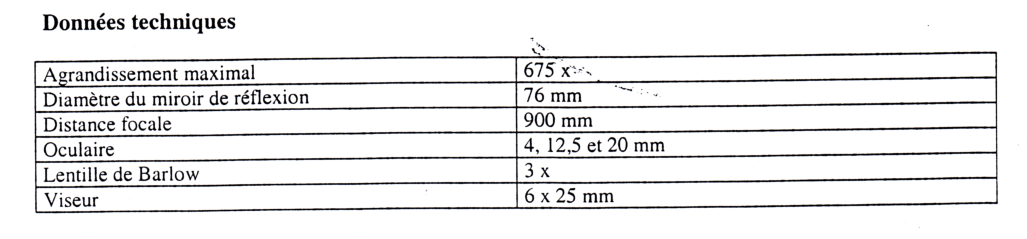 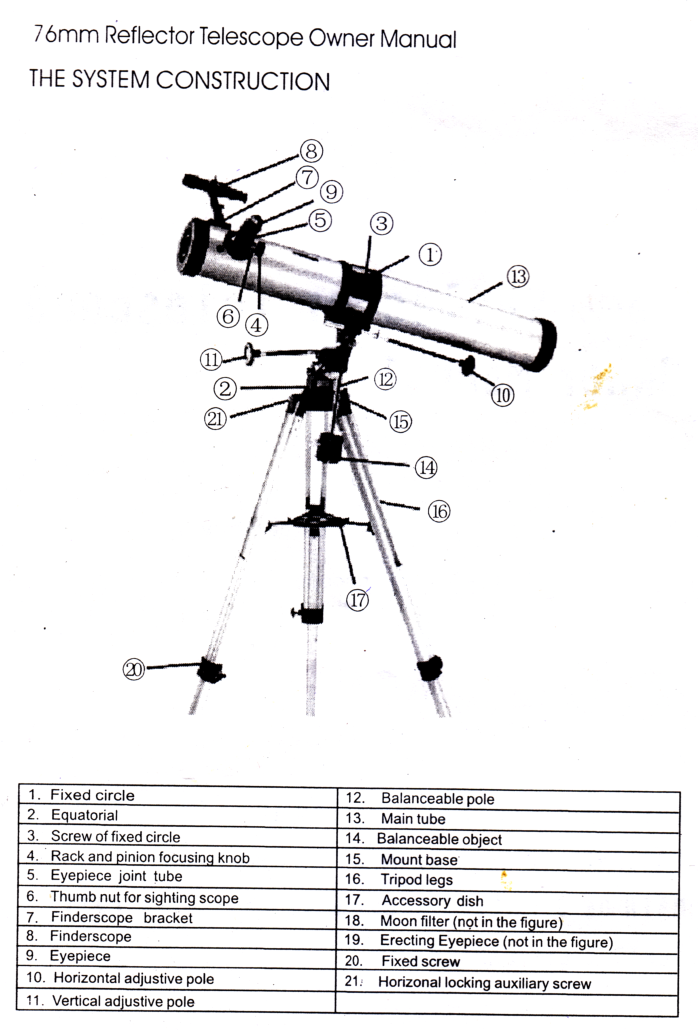 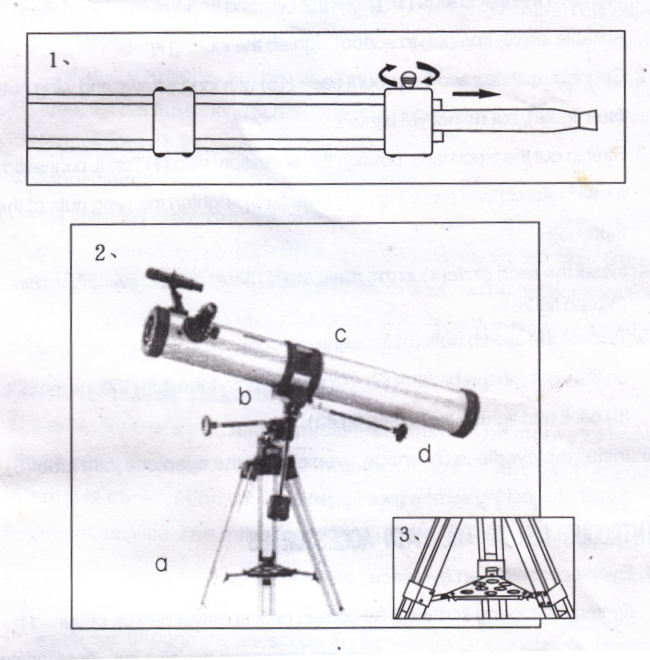 